MUNICIPIUL TÂRGU-MUREŞ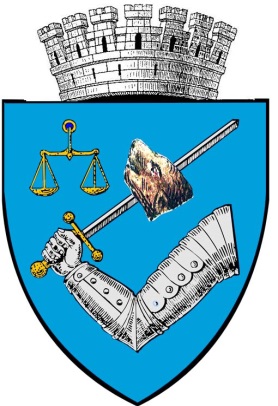 ROMÂNIA – 540026 Târgu-Mureş, Piaţa Victoriei nr. 3Tel: 00-40-265-268.330 int.145Fax: 00-40-265-269.571e-mail: juridic@tirgumures.ro www.tirgumures.ro Direcția juridică, Contencios Administrativ și Administrație Publică LocalăNr.  __________din ________________2021   										        Aprob,								          		        Primar					                                      Soós ZoltánR E F E R A T   D E   A P R O B A R E privind modificarea Actului Constitutiv și a Statutului  Asociației  „Zona Metropolitană Târgu Mureș”Asociația „Zona Metropolitană Târgu Mureș” s-a constituit prin voința liberă a membrilor fondatori, consiliile locale din zona periurbană, respectiv Consiliul Județean Mureș și funcționează în baza prevederilor Ordinanței Guvernului nr. 26/2000 cu privire la asociații și fundații, cu modificările și completările ulterioare.Abordarea dezvoltării la nivel metropolitan urmărește rezolvarea problemelor și nevoilor variate atât în mediul urban, cât și în zonele rurale adiacente, din perspectiva relațiilor economice, administrative, educaționale, de sănătate, sociale, culturale, turistice și sportive.Având în vedere, pe de o parte, manifestarea de voință a Comunei Sântana de Mureș de a deveni membru în Asociație, exprimată prin Hotărârea Consiliului Local nr. 98/21.12.2020, iar pe de altă parte, modificările legislative intervenite de la constituirea Asociației, precum și intenția membrilor asociați de a colabora în vederea înființării Serviciului public de transport la nivelul zonei metropolitane, este necesară modificarea Actului Constitutiv și a Statutului  Asociației „Zona Metropolitană Târgu Mureș”.Din perspectiva celor de mai sus, supunem spre aprobare modificarea Actului Constitutiv și a Statutului  Asociației „Zona Metropolitană Târgu Mureș”, conform proiectului de hotărâre anexat.Director executiv D.J.C.A.A.P.L.,Buculei  Dianora-MonicaROMÂNIA									      ProiectJUDEŢUL MUREŞ    						     (nu produce efecte juridice)*CONSILIUL LOCAL  MUNICIPAL TÂRGU MUREŞ							 				    PRIMAR											                        Soos Zoltán		          H O T Ă R Â R E A nr. ______din __________________ 2021privind modificarea Actului Constitutiv și a Statutului  Asociației  „Zona Metropolitană Târgu Mureș”Consiliul local municipal Târgu Mureş, întrunit în şedinţă ordinară de lucru,Văzând Referatul de aprobare al Direcției Juridice, Contencios Administrativ și Administrație Publică Locală nr.__________________ privind modificarea Actului Constitutiv și a Statutului  Asociației „Zona Metropolitană Târgu Mureș”Având în vedere solicitarea Asociației  „Zona Metropolitană Târgu Mureș”, înregistrată la sediul Municipiului Târgu Mureș cu nr. 11.817/12.02.2021, precum și Hotărârea nr. 98/22.12.2020 a Consiliului Local al Comunei Sântana de Mureș, Ținând cont de prevederile art.26 din Statutul Asociației “Zona Metropolitană” aprobat prin Hotărârea Consiliului Județean nr.24 din 24 februarie 2006 privind Aprobarea Actului Constitutiv și Statutului Asociației “Zona Metropolitană” Târgu Mureș, a contribuției Consiliului Județean Mureș la patrimonial initial al Asociației precum și a cotizației anuale pentru sprijinirea activității acesteia,În conformitate cu prevederile Legii nr. 24/2004 privind normele de tehnică legislativă pentru elaborarea actelor normative, republicată, a art. 7 alin. (13) din Legea nr. 52/2003 privind transparenţa decizională în administraţia publică, republicată, În temeiul prevederilor  art. 89 alin. (1)-(3),  129 alin.(1), alin.(2) lit.b, alin. (4) lit. e-f, alin. (6) lit, i, j, k, m, n, r, s, alin. (9) lit. a, c, art. 139 alin. (1), alin. (3) lit. f, din Ordonanța de Urgență a Guvernului nr. 57/2019 privind Codul administrativ,cu modificările și completările ulterioare,            H o t ă r ă ş t e:	Art. 1. Se aprobă modificarea Actului Constitutiv și a Statutului Asociației „Zona Metropolitană Târgu Mureș”, conform anexelor 1 și 2 care fac parte integrantă din prezenta hotărâre.Art. 2. Se mandatează Primarul Municipiului Târgu Mureș, domnul Soós Zoltán, reprezentantul Municipiului Târgu Mureș în Adunarea Generală a Asociației, să voteze aprobarea modificării Actului Constitutiv și al Statutului Asociației „Zona Metropolitană Târgu Mureș”, în sensul dispozițiilor art. 1 și să îndeplinească toate procedurile legale care decurg din aceasta, inclusiv actualizarea actelor în cauză, cu toate modificările survenite de la înființarea Asociației.Art. 3.  În conformitate cu prevederile art. 252, alin. 1, lit. c și ale art. 255 din O.U.G. nr. 57/2019 privind Codul Administrativ precum și ale art. 3, alin. 1 din Legea nr. 554/2004, privind contenciosul administrativ, prezenta Hotărâre se înaintează Prefectului Judeţului Mureş pentru exercitarea controlului de legalitate.	Art. 4.  Prezenta hotărâre se comunică: 	-Primarului Municipiului Târgu Mureș	-Instituției Prefectului Județul Mureș	-Consiliului Județean Mureș		-Asociației „Zona Metropolitană Târgu Mureș”, care răspunde de aducerea sa la îndeplinire.             Viză de legalitate                                   Secretarul general al Municipiului  Târgu Mureş,                                                                Soós Erika  *Actele administrative sunt hotărârile de Consiliu local care intră în vigoare şi produc efecte juridice după îndeplinirea condiţiilor prevăzute de art. 129, art. 139 din O.U.G. nr. 57/2019 privind Codul AdministrativAnexa nr. 1Propuneri pentru modificarea Actului Constitutiv al Asociației „Zona Metropolitană Târgu Mureș”Datele de identificare ale asociaţilor Asociaţia ”Zona Metropolitană Târgu Mureş” fondată potrivit Actului Constitutiv de către:Consiliul Judeţean Mureş, în numele şi pe seama Judeţului Mureş, cu sediul în Târgu Mureş, Piaţa Victoriei, nr. 1, cod 540026, reprezentat prin ………………………………, domiciliat în …………….., str…………., nr………….., posesor al CI seria MS nr…………, având CNP……………….., Consiliul Local Municipal Târgu Mureş, în numele şi pe seama Municipiului Târgu Mureş, cu sediul în Târgu Mureş, Piaţa Victoriei, nr.3, cod 540026, , reprezentat prin………….., domiciliat în …………….., str…………., nr………….., posesor al CI seria MS nr…………, având CNP……………….., Consiliul Local Ungheni, în numele şi pe seama Oraşului Ungheni, cu sediul în Ungheni, str. Principală, nr.357, cod 547605, reprezentat prin………….., domiciliat în …………….., str…………., nr………….., poseror al CI seria MS nr…………, având CNP……………….., Consiliul Local Acăţari, în numele şi pe seama Comunei Acăţari, cu sediul în Acăţari, str. Principală, nr.100, cod 547005, reprezentat prin………….., domiciliat în …………….., str…………., nr………….., posesor al CI seria MS nr…………, având CNP……………….., Consiliul Local Ceuaşu de Câmpie, în numele şi pe seama Comunei Ceuaşu de Câmpie, cu sediul în Ceuaşu de Câmpie, str. Principală, nr.364 cod 547140, reprezentat prin………….., domiciliat în …………….., str…………., nr………….., posesor al CI seria MS nr…………, având CNP……………….., Consiliul Local Corunca, în numele şi pe seama Comunei Corunca, cu sediul în Corunca, str. Principală, nr.100, cod 547367, reprezentat prin…………..,domiciliat în …………….., str…………., nr………….., posesor al CI seria MS nr…………, având CNP……………….., Consiliul Local Crăciuneşti, în numele şi pe seama Comunei Crăciuneşti, cu sediul în Crăciuneşti, str. Principală, nr.298/B, cod 547175, reprezentat prin………….., domiciliat în …………….., str…………., nr………….., posesor al CI seria MS nr…………, având CNP……………….., Consiliul Local Cristeşti, în numele şi pe seama Comunei Cristeşti, cu sediul în Cristeşti, str. Principală, nr.678, cod 547185, reprezentat prin………….., domiciliat în …………….., str…………., nr………….., posesor al CI seria MS nr…………, având CNP……………….., Consiliul Local Ernei, în numele şi pe seama Comunei Ernei, cu sediul în Ernei, str. Principală, nr.428, cod 547215, reprezentat prin………….., domiciliat în …………….., str…………., nr………….., posesor al CI seria MS nr…………, având CNP……………….., Consiliul Local Gheorghe Doja, în numele şi pe seama Comunei Gheorghe Doja, cu sediul în Gheorghe Doja, str. Principală, nr.6, cod 547260, reprezentat prin………….., domiciliat în …………….., str…………., nr………….., posesor al CI seria MS nr…………, având CNP………………..,Consiliul Local Livezeni, în numele şi pe seama Comunei Livezeni, cu sediul în Livezeni, str. Principală, nr.76, cod 547365, reprezentat prin………….., domiciliat în …………….., str…………., nr………….., posesor al CI seria MS nr…………, având CNP………………..Consiliul Local Pănet, în numele şi pe seama Comunei Pănet, cu sediul în Pănet, str. Principală, nr.191, cod 547450, reprezentat prin………….., domiciliat în …………….., str…………., nr………….., posesor al CI seria MS nr…………, având CNP……………….., Consiliul Local Sâncraiu de Mureş, în numele şi pe seama Comunei Sâncraiu de Mureş, cu sediul în Sâncraiu de Mureş, str. Principală, nr.197/A, cod 547525, reprezentat prin………….., domiciliat în …………….., str…………., nr………….., posesor al CI seria MS nr…………, având CNP……………….., Consiliul Local Sângeorgiu de Mureş, în numele şi pe seama Comunei Sângeorgiu de Mureş, cu sediul în Sângeorgiu de Mureş, str. Principală, nr.166, cod 547530, reprezentat prin………….., domiciliat în …………….., str…………., nr………….., posesor al CI seria MS nr…………, având CNP……………….., Consiliul Local Sânpaul, în numele şi pe seama Comunei Sânpaul, cu sediul în Sânpaul, str. Principală, nr.261, cod 547550, reprezentat prin………….., domiciliat în …………….., str…………., nr………….., posesor al CI seria MS nr…………, având CNP……………….., Consiliul Local Sântana de Mureș, în numele şi pe seama Comunei Sântana de Mureș, cu sediul în Sântana de Mureș, Str. Morii, nr. 26, cod 547565, reprezentat prin………….., domiciliat în …………….., str…………., nr………….., posesor al CI seria MS nr…………, având CNP………………..,Art.1. Denumirea AsociaţieiDenumirea acesteia este Asociația ”Zona Metropolitană Târgu Mureș”. Această denumire va fi menţionată în toate înscrisurile emanate de la Asociaţie.Asociația ”Zona Metropolitană Târgu Mureș” este o asociație de dezvoltare intercomunitară înființată prin voința liberă a membrilor fondatori, constituită şi organizată în temeiul ale O.G. nr.26/2000 cu privire la asociații și fundații.Asociația își desfășoară activitatea în conformitate cu legile române și cu prezentul Statut. Asociația este persoană juridică română de drept privat și are statut de utilitate publică recunoscut prin efectul legii, fără scop patrimonial, cu caracter neguvernamental și apolitic, constituită în vederea atingerii scopului și obiectivelor, are un patrimoniu propriu, autonomie funcțională și financiară, gestiune economică proprie, ștampilă, putând avea și însemne proprii. Asociația întocmește, în condițiile legii, buget de venituri și cheltuieli și situații financiare anuale.Asociația are calitatea de autoritate contractantă în sensul art.4 din Legea nr.98/2016 privind achizițiile publice, cu modificările și completările ulterioare.Art.2. Sediul(1) Sediul Asociaţiei se află în municipiul Târgu Mureş, str. Primăriei nr.2 judeţul Mureş, cod 540026.(2) Schimbarea sediului sau deschiderea de filiale, în aceeaşi localitate sau în alte localităţi din ţară, va putea fi hotărâtă de Adunarea Generală a Asociaților, în temeiul dispoziţiilor legale şi ale prezentului Statut, cu respectarea declarării la grefa Judecătoriei a noului sediu, prin act autentic, pentru a se opera menţiunile în Registrul Asociaţiilor si Fundaţiilor.Art.3. Durata de funcţionareAsociaţia se constituie şi îşi desfăşoară activitatea precizată în statut pe termen nedeterminat.Art.4. Scopul AsociaţieiAsociaţia  are ca scop dezvoltarea durabilă a unităţilor administrativ-teritoriale care alcătuiesc asociaţia, din perspectiva relaţiilor economice, sociale, culturale, turistice şi sportive, existente între autorităţile administraţiei publice locale componente ale zonei, prin realizarea în comun a unor proiecte de dezvoltare de interes zonal sau regional şi prin furnizarea în comun a unor servicii publice.Asociaţia are ca scop şi înfiinţarea, organizarea, reglementarea, exploatarea, monitorizarea şi gestionarea în comun a Serviciului de transport public de persoane (denumit în continuare Serviciul) pe raza de competenţă a unităţilor administrativ-teritoriale membre, precum şi realizarea în comun a unor proiecte de investiţii publice de interes zonal sau regional.Forma de gestiune a Serviciului va fi gestiunea delegată, care se va realiza, în baza unui/mai multor contract/contracte de delegare a gestiunii (denumit(e) în continuare contract(e) de delegare) atribuit(e) operatorilor conform prevederilor Legii serviciilor comunitare de utilități publice nr.51/2006, cu modificările şi completările ulterioare, şi ale legilor speciale aplicabile.  Art.5. Obiectivele Asociației(1) Asociația își propune următoarele obiective generale:a) asigurarea dezvoltării patrimoniului Asociației;b) sprijinirea dezvoltării economico-sociale a zonei metropolitane;c) identificarea căilor și mijloacelor de îmbunătățire a infrastructurii administrației publice locale;d) valorificarea potențialului economic local și identificarea unor surse de finanțare interne și externe;e) sprijinirea dezvoltării întreprinderilor mici și mici și mijlocii;f) stimularea și atragerea capitalului străin; g) promovarea imaginii și potențialelor de dezvoltare a zonei;h) promovarea intereselor zonei metropolitane, precum și apărarea intereselor membrilor Asociației;i) inițierea și derularea unor programe și proiecte proprii şi în regim de parteneriat menite să conducă la dezvoltarea zonei metropolitane;j) constituirea și atragerea de fonduri necesare activității asociației;k) schimburi informaționale cu alte zone metropolitane;l) elaborarea și promovarea de planuri și strategii de dezvoltare și implementarea acestora;m) susţinerea şi sprijinirea implementării proiectelor în zona metropolitană;n) atragerea de noi investiţii şi creşterea accesului la resurse;o) accesarea de finanțări din fonduri nerambursabilă în domeniile de interes ale Asociaţiei;q) dezvoltarea, modernizarea și îmbunătățirea serviciilor publice;(r) dezvoltarea turismului și a sectorului terțiar.(2) Obiectivele specifice în domeniul Serviciului public de transport, sunt:a) elaborarea şi aprobarea strategiei de dezvoltare a Serviciului;b) să constituie interfaţa pentru discuţii şi să fie un partener activ pentru autorităţile administraţiei publice locale în ceea ce priveşte aspectele de dezvoltare şi de gestiune a Serviciului, în scopul de a coordona politicile şi acţiunile de interes general;c) elaborarea şi aprobarea caietului/caietelor de sarcini şi regulamentului/regulamentelor Serviciului;d) elaborarea şi aprobarea documentaţiilor de atribuire a contractului/contractelor de delegare şi să stabilească condiţiile de participare şi criteriile de selecţie a operatorilor, cu excepţia situaţiei atribuirii directe conform prevederilor art. 311 din Legea nr.51/2006, cu modificările şi completările ulterioare;e) încheierea contractului/contractelor de delegare cu operatorii, în numele şi pe seama unităţilor administrativ-teritoriale membre implicate, care vor avea împreună calitatea de delegatar, astfel cum este prevăzut de art.30 din Legea nr.51/2006, cu modificările şi completările ulterioare. (În funcţie de specificul activităţilor care compun Serviciul, delegatar pot fi toţi membrii Asociaţiei pentru toate activităţile sau numai o parte din aceştia pentru anumite activităţi.);f) monitorizarea executării contractului/contractelor de delegare şi să informeze regulat membrii săi despre aceasta, să urmărească îndeplinirea obligaţiilor asumate de operatori (îndeosebi în ceea ce priveşte realizarea indicatorilor de performanţă, executarea lucrărilor încredinţate operatorilor şi calitatea Serviciului furnizat utilizatorilor) şi, în conformitate cu mandatul primit şi cu prevederile contractuale, să aplice penalităţile contractuale;g) identificarea şi propunerea oricărei acţiuni vizând creşterea oportunităţilor de finanţare a proiectelor de investiţii în infrastructura tehnico-edilitară aferentă Serviciului;h) îmbunătăţirea planificării investiţiilor în infrastructura tehnico-edilitară aferentă Serviciului.(3) Pentru atingerea obiectivelor asociaţiei, domeniile de colaborare avute în vedere, fără a se limita însă la acestea, sunt:(a) amenajarea teritoriului zonal pe baza documentațiilor de urbanism şi a strategiilor aprobate (PATJ, PUG-uri, Strategia de dezvoltare a zonei metropolitane, etc.);(b) politici şi programe sectoriale privind dezvoltarea economică, locuinţele, utilităţile şi serviciile publice;(c) finanțarea şi/sau co-finanţarea programelor şi proiectelor prioritare de interes comun;(d) fiscalitatea proprietăţilor şi managementul patrimoniului imobiliar;(e) mediul înconjurător;(f) organizarea și asigurarea transportului public în zona metropolitană;(g) organizarea instituţională şi dezvoltarea resurselor umane;(h) susținerea sistemului de sănătate;(i) susținerea inovării și folosirea tehnicilor informaționale și a comunicațiilor;(j) promovarea inovării sociale;(k) îmbunătățirea indicatorilor de mobilitate a zonei.Art.6. Patrimoniul iniţial al asociaţiei(1) Asociaţii fondatori constituie, prin aport în numerar, activul patrimoniului Asociaţiei, în valoare de 3.300 RON, sumă ce va fi depusă la bancă. Contul se va deschide la Raiffeisen Bank, cu sediul în Târgu Mureş, într-un cont separat, deschis în numele asociaţiei.(2) Cotizaţiile membrilor se raportează la numărul de locuitori din fiecare unitate administrativ teritorială membră şi a fost stabilită la 0,50 RON/locuitor/an, la care se adaugă aportul Consiliului Judeţean Mureş, raportat la numărul locuitorilor din toate unităţile administrativ teritoriale care fac parte din Asociaţia.(3) Patrimoniul Asociaţiei va fi majorat prin aportul în numerar sau în natură, provenind de la asociaţi sau de la terţe persoane fizice sau juridice, române sau străine, cu donaţii, sponsorizări, etc.(4) Întregul patrimoniu va fi evidenţiat şi păstrat în conformitate cu legislaţia română în materie şi va fi utilizat pentru realizarea obiectivelor Asociaţiei.(5) În cazul dizolvării Asociaţiei, bunurile rămase în urma lichidării vor fi transmise către persoane juridice de drept privat sau de drept public cu scop identic sau asemănător.Art.7. Conducerea, administrarea şi controlul asociaţiei(1) Organul suprem de conducere al asociaţiei este Adunarea Generală a Asociaţilor, constituit din asociaţii întruniţi corespunzător cvorumului statutar în nume propriu, în şedinţe ordinare şi extraordinare. Fiecare membru asociat are dreptul la un singur vot. Modul de funcționare şi atribuţiile Adunării Generale a Asociaţilor sunt stabilite prin Statutul Asociaţiei.(2) Consiliul Director al Asociaţiei este condus de un preşedinte şi doi vicepreşedinţi, care asigură punerea în executare a hotărârilor Adunării Generale a Asociaţilor. Consiliul Director este ales de către Adunarea Generală a Asociaţilor pe durata mandatului prevăzut de lege. Modul de funcționare şi atribuţiile Consiliului Director sunt stabilite prin Statutul Asociaţiei.(3) Controlul financiar al asociaţiei va fi exercitat de către 1 (un) cenzor. Atribuţiile cenzorului sunt stabilite prin Statutul Asociaţiei.Art.8. Modificarea sau completarea Actului Constitutiv se face în formă scrisă şi cu îndeplinirea condiţiilor legale de fond și formă.Art.9. Prevederile prezentului act constitutiv se completează cu celelalte dispoziţii legale în vigoare.Prezentul Act Constitutiv a fost redactat într-un număr de ……… exemplare.Membrii:Anexa nr. 1Propuneri pentru modificarea Statutului  Asociației „Zona Metropolitană Târgu Mureș”Cap. I Datele de identificare ale asociaţilor Asociaţia”Zona Metropolitană Târgu Mureş” fondată potrivit Actului constitutiv de către:Consiliul Judeţean Mureş, în numele şi pe seama Judeţului Mureş, cu sediul în Târgu Mureş, Piaţa Victoriei, nr. 1, cod 540026, reprezentat prin ………………………………, domiciliat în …………….., str…………., nr………….., posesor al CI seria MS nr…………, având CNP……………….., Consiliul Local Municipal Târgu Mureş, în numele şi pe seama Municipiului Târgu Mureş, cu sediul în Târgu Mureş, Piaţa Victoriei, nr.3, cod 540026, , reprezentat prin………….., domiciliat în …………….., str…………., nr………….., posesor al CI seria MS nr…………, având CNP……………….., Consiliul Local Ungheni, în numele şi pe seama Oraşului Ungheni, cu sediul în Ungheni, str. Principală, nr.357, cod 547605, reprezentat prin………….., domiciliat în …………….., str…………., nr………….., posesor al CI seria MS nr…………, având CNP……………….., Consiliul Local Acăţari, în numele şi pe seama Comunei Acăţari, cu sediul în Acăţari, str. Principală, nr.100, cod 547005, reprezentat prin………….., domiciliat în …………….., str…………., nr………….., posesor al CI seria MS nr…………, având CNP……………….., Consiliul Local Ceuaşu de Câmpie, în numele şi pe seama Comunei Ceuaşu de Câmpie, cu sediul în Ceuaşu de Câmpie, str. Principală, nr.364 cod 547140, reprezentat prin………….., domiciliat în …………….., str…………., nr………….., posesor al CI seria MS nr…………, având CNP……………….., Consiliul Local Corunca, în numele şi pe seama Comunei Corunca, cu sediul în Corunca, str. Principală, nr.100, cod 547367, reprezentat prin…………..,domiciliat în …………….., str…………., nr………….., posesor al CI seria MS nr…………, având CNP……………….., Consiliul Local Crăciuneşti, în numele şi pe seama Comunei Crăciuneşti, cu sediul în Crăciuneşti, str. Principală, nr.298/B, cod 547175, reprezentat prin………….., domiciliat în …………….., str…………., nr………….., posesor al CI seria MS nr…………, având CNP……………….., Consiliul Local Cristeşti, în numele şi pe seama Comunei Cristeşti, cu sediul în Cristeşti, str. Principală, nr.678, cod 547185, reprezentat prin………….., domiciliat în …………….., str…………., nr………….., posesor al CI seria MS nr…………, având CNP……………….., Consiliul Local Ernei, în numele şi pe seama Comunei Ernei, cu sediul în Ernei, str. Principală, nr.428, cod 547215, reprezentat prin………….., domiciliat în …………….., str…………., nr………….., posesor al CI seria MS nr…………, având CNP……………….., Consiliul Local Gheorghe Doja, în numele şi pe seama Comunei Gheorghe Doja, cu sediul în Gheorghe Doja, str. Principală, nr.6, cod 547260, reprezentat prin………….., domiciliat în …………….., str…………., nr………….., posesor al CI seria MS nr…………, având CNP………………..,Consiliul Local Livezeni, în numele şi pe seama Comunei Livezeni, cu sediul în Livezeni, str. Principală, nr.76, cod 547365, reprezentat prin………….., domiciliat în …………….., str…………., nr………….., posesor al CI seria MS nr…………, având CNP………………..Consiliul Local Pănet, în numele şi pe seama Comunei Pănet, cu sediul în Pănet, str. Principală, nr.191, cod 547450, reprezentat prin………….., domiciliat în …………….., str…………., nr………….., posesor al CI seria MS nr…………, având CNP……………….., Consiliul Local Sâncraiu de Mureş, în numele şi pe seama Comunei Sâncraiu de Mureş, cu sediul în Sâncraiu de Mureş, str. Principală, nr.197/A, cod 547525, reprezentat prin………….., domiciliat în …………….., str…………., nr………….., posesor al CI seria MS nr…………, având CNP……………….., Consiliul Local Sângeorgiu de Mureş, în numele şi pe seama Comunei Sângeorgiu de Mureş, cu sediul în Sângeorgiu de Mureş, str. Principală, nr.166, cod 547530, reprezentat prin………….., domiciliat în …………….., str…………., nr………….., posesor al CI seria MS nr…………, având CNP……………….., Consiliul Local Sânpaul, în numele şi pe seama Comunei Sânpaul, cu sediul în Sânpaul, str. Principală, nr.261, cod 547550, reprezentat prin………….., domiciliat în …………….., str…………., nr………….., posesor al CI seria MS nr…………, având CNP……………….., Consiliul Local Sântana de Mureș, în numele şi pe seama Comunei Sântana de Mureș, cu sediul în Sântana de Mureș, Str. Morii, nr. 26, cod 547565, reprezentat prin………….., domiciliat în …………….., str…………., nr………….., posesor al CI seria MS nr…………, având CNP………………..,În momentul modificării oricăreia din datele înscrise în prezentul statut, asociatul are obligaţia înştiinţării de îndată a Consiliului director pentru a fi operate modificările în baza de date a Asociaţiei.Cap. II. Denumirea, sediul şi  emblema asociaţieiArt.1. Denumirea asociațieiDenumirea asociaţiei este Asociația”Zona Metropolitană Târgu Mureș”. Această denumire va fi menţionată în toate înscrisurile emanate de la Asociaţie.Asociația ”Zona Metropolitană Târgu Mureș” este o asociație de dezvoltare intercomunitară înființată prin voința liberă a membrilor fondatori, constituită şi organizată în temeiul prevederilor O.G. nr.26/2000 cu privire la asociații și fundații, cu modificările și completările ulterioare.Asociația își desfășoară activitatea în conformitate cu legile române și cu prezentul Statut. Asociația este persoană juridică română de drept privat și are statut de utilitate publică recunoscut prin efectul legii, fără scop patrimonial, cu caracter neguvernamental și apolitic, constituită în vederea atingerii scopului și obiectivelor, are un patrimoniu propriu, autonomie funcțională și financiară, gestiune economică proprie, ștampilă, putând avea și însemne proprii. Asociația întocmește, în condițiile legii, buget de venituri și cheltuieli și situații financiare anuale.Misiunea asociației este bazată pe constituirea unui pol de dezvoltare urbană și rurală de stimulare și creștere a prosperității zonei și a bunăstării locuitorilor acesteia prin dezvoltarea durabilă a unităților administrativ-teritoriale și a zonei în domeniul de interes comun favorizând astfel progresul economic și social al localităților și coeziunea socio-economică a populației acestora.Asociația are calitatea de autoritate contractantă în sensul art.4 din Legea nr.98/2016 privind achizițiile publice, cu modificările și completările ulterioare.Art.2. În cuprinsul prezentului Statut persoana juridică la care ne referim va fi intitulată “Asociaţia”.Art.3. Sediul(1) Sediul Asociaţiei se află în municipiul Târgu Mureş, str. Primăriei nr.2 judeţul Mureş, cod 540026.(2) Schimbarea sediului sau deschiderea de filiale, în aceeaşi localitate sau în alte localităţi din ţară, va putea fi hotărâtă de Adunarea Generală a Asociaților, în temeiul dispoziţiilor legale şi ale prezentului Statut, cu respectarea declarării la grefa Judecătoriei a noului sediu, prin act autentic, pentru a se opera menţiunile în Registrul Asociaţiilor si Fundaţiilor.Art.4. Emblema asociaţieiAsociația are ștampilă, siglă și însemne proprii.Cap. III. Durata de funcţionare, patrimoniu, scopul si obiectivele AsociaţieiArt.5. Durata de funcţionareAsociaţia se constituie şi îşi desfăşoară activitatea pe o perioadă nedeterminată de timp.Art.6. Patrimoniul Asociaţiei(1) Asociaţii fondatori contribuie prin aport în numerar, individual, activul patrimoniului Asociației în valoare de 3.300 RON, sumă ce va fi depusă la bancă. Contul se va deschide la Raiffeisen Bank,cu sediul în Târgu Mureş, în numele Asociaţiei .(2) Patrimoniul Asociaţiei va fi dezvoltat prin donaţii, subvenţii, contribuţii, legate, bunuri mobile și imobile, fonduri obţinute din ţară și din străinătate (în moneda naţională și în valută) de la persoane fizice sau juridice, organizaţii, din activităţi proprii şi prin orice alte mijloace legale. (3) Fondurile obţinute vor fi utilizate pentru organizarea și susţinerea activităţilor desfăşurate de Asociaţie în concordanţă cu scopul și obiectivele acesteia. O parte din fonduri vor primi o alta destinaţie, precum: achiziţionarea de dotări pentru Asociaţie, plata salariilor personalului angajat, etc.(4) Cotizaţiile membrilor se raportează la numărul de locuitori din fiecare unitate administrativ teritorială membră şi a fost stabilită la 0,50 RON/locuitor/an, la care se adaugă aportul Consiliului Judeţean Mureş, raportat la numărul locuitorilor din toate unităţile administrativ teritoriale care fac parte din Asociaţia.Art.7. Scopul AsociaţieiAsociaţia  are ca scop dezvoltarea durabilă a unităţilor administrativ-teritoriale care alcătuiesc asociaţia, din perspectiva relaţiilor economice, administrative, educaționale, de sănătate, sociale, culturale, turistice şi sportive, existente între autorităţile administraţiei publice locale componente ale zonei, prin realizarea în comun a unor proiecte de dezvoltare de interes zonal sau regional şi prin furnizarea în comun a unor servicii publice.Asociaţia are ca scop şi înfiinţarea, organizarea, reglementarea, exploatarea, monitorizarea şi gestionarea în comun a Serviciului de transport public de persoane (denumit în continuare Serviciul) pe raza de competenţă a unităţilor administrativ-teritoriale membre, precum şi realizarea în comun a unor proiecte de investiţii publice de interes zonal sau regional.Forma de gestiune a Serviciului va fi gestiunea delegată, care se va realiza, în baza unui/mai multor contract/contracte de delegare a gestiunii (denumit(e) în continuare contract(e) de delegare) atribuit(e) operatorilor conform prevederilor Legii serviciilor comunitare de utilități publicenr.51/2006, cu modificările şi completările ulterioare, şi ale legilor speciale aplicabile.  Art.8. Obiective(1) Asociația își propune următoarele obiective generale:a) asigurarea dezvoltării patrimoniului Asociației;b) sprijinirea dezvoltării economico-sociale a zonei metropolitane;c) identificarea căilor și mijloacelor de îmbunătățire a infrastructurii administrației publice locale;d) valorificarea potențialului economic local și identificarea unor surse de finanțare interne și externe;e) sprijinirea dezvoltării întreprinderilor mici și mici și mijlocii;f) stimularea și atragerea capitalului străin; g) promovarea imaginii și potențialelor de dezvoltare a zonei;h) promovarea intereselor zonei metropolitane, precum și apărarea intereselor membrilor Asociației;i) inițierea și derularea unor programe și proiecte proprii şi în regim de parteneriat menite să conducă la dezvoltarea zonei metropolitane;j) constituirea și atragerea de fonduri necesare activității asociației;k) schimburi informaționale cu alte zone metropolitane;l) elaborarea și promovarea de planuri și strategii de dezvoltare și implementarea acestora;m) susţinerea şi sprijinirea implementării proiectelor în zona metropolitană;n) atragerea de noi investiţii şi creşterea accesului la resurse;o) accesarea de finanțări din fonduri nerambursabilă în domeniile de interes ale Asociaţiei;q) dezvoltarea, modernizarea și îmbunătățirea serviciilor publice;(r) dezvoltarea turismului și a sectorului terțiar.(2) Obiectivele specifice în domeniul Serviciului public de transport, sunt:a) elaborarea şi aprobarea strategiei de dezvoltare a Serviciului;b) să constituie interfaţa pentru discuţii şi să fie un partener activ pentru autorităţile administraţiei publice locale în ceea ce priveşte aspectele de dezvoltare şi de gestiune a Serviciului, în scopul de a coordona politicile şi acţiunile de interes general;c) elaborarea şi aprobarea caietului/caietelor de sarcini şi regulamentului/regulamentelor Serviciului;d) elaborarea şi aprobarea documentaţiilor de atribuire a contractului/contractelor de delegare şi să stabilească condiţiile de participare şi criteriile de selecţie a operatorilor, cu excepţia situaţiei atribuirii directe conform prevederilor art. 311 din Legea nr.51/2006, cu modificările şi completările ulterioare;e) încheierea contractului/contractelor de delegare cu operatorii, în numele şi pe seama unităţilor administrativ-teritoriale membre implicate, care vor avea împreună calitatea de delegatar, astfel cum este prevăzut de art.30 din Legea nr.51/2006, cu modificările şi completările ulterioare. (În funcţie de specificul activităţilor care compun Serviciul, delegatar pot fi toţi membrii Asociaţiei pentru toate activităţile sau numai o parte din aceştia pentru anumite activităţi.);f) monitorizarea executării contractului/contractelor de delegare şi să informeze regulat membrii săi despre aceasta, să urmărească îndeplinirea obligaţiilor asumate de operatori (îndeosebi în ceea ce priveşte realizarea indicatorilor de performanţă, executarea lucrărilor încredinţate operatorilor şi calitatea Serviciului furnizat utilizatorilor) şi, în conformitate cu mandatul primit şi cu prevederile contractuale, să aplice penalităţile contractuale;g) identificarea şi propunerea oricărei acţiuni vizând creşterea oportunităţilor de finanţare a proiectelor de investiţii în infrastructura tehnico-edilitară aferentă Serviciului;h) îmbunătăţirea planificării investiţiilor în infrastructura tehnico-edilitară aferentă Serviciului.(3) Pentru atingerea obiectivelor asociaţiei, domeniile de colaborare avute în vedere, fără a se limita însă la acestea, sunt:(a) amenajarea teritoriului zonal pe baza documentațiilor de urbanism şi a strategiilor aprobate (PATJ, PUG-uri, Strategia de dezvoltare a zonei metropolitane, etc.);(b) politici şi programe sectoriale privind dezvoltarea economică, locuinţele, utilităţile şi serviciile publice;(c) finanțarea şi/sau co-finanţarea programelor şi proiectelor prioritare de interes comun;(d) fiscalitatea proprietăţilor şi managementul patrimoniului imobiliar;(e) promovarea protecției mediul înconjurător;(f) organizarea și asigurarea transportului public în zona metropolitană;(g) organizarea instituţională şi dezvoltarea resurselor umane;(h) susținerea sistemului de sănătate;(i) susținerea inovării și folosirea tehnicilor informaționale și a comunicațiilor;(j) promovarea inovării sociale;(k) îmbunătățirea indicatorilor de mobilitate a zonei.Art.9. Atribuțiile Asociației(1) Atribuții generale:a) elaborează strategii de dezvoltare durabilă, studii, proiecte, metode şi procedee concrete pentru realizarea programelor şi prognozelor de dezvoltare economico-socială a zonei;b) asigură cadrul specific necesar stabilirii de contacte între partenerii români şi parteneri străini;c) stimulează şi sprijină desfăşurarea activităţilor promoţionale la nivel regional;d) organizează activităţi de informare, Consulting, publicitate, seminarii şi simpozioane în domeniul dezvoltării economico – sociale;e) acordă consultanţă şi organizează seminarii vizând promovarea iniţiativei private şi sprijinirea în afaceri a întreprinzătorilor;f) contribuie la înfiinţarea de filiale ale asociaţiei şi/sau a centrelor de consultanţă în afaceri în localităţile judeţului;g) accesează programele de finanţare naţionale şi internaţionale din domeniile economic şi social;h) organizează programe de perfecţionare profesională (iniţiere, perfecţionare, specializare, calificare, recalificare) pentru personalul administraţiei publice locale;i) prestează servicii specifice domeniului de activitate în scopul realizării obiectivelor Asociației;j) realizează şi alte categorii de lucrări şi servicii specifice activităţii de promovare a dezvoltării economico - sociale a judeţului;k) realizează activităţi de cercetare dezvoltare în domenii relevante pentru membrii Asociaţiei şi terţi;l) acordă consultanţă (cu excepţia celei juridice), îndrumare sau asistenţă operaţională pentru agenţii economici, servicii publice, organizaţii fără scop patrimonial;(m) organizează activități de strângere de fonduri;(n) promovarea strategiei de dezvoltare a zonei și realizarea marketingului comun;(o) atragerea de investiții directe autohtone și străine.(2) În domeniul serviciului public de transport, Asociaţia îndeplineşte următoarele atribuţii legate de Serviciu:asigurarea gestionării Serviciului astfel încât să fie respectate obligaţiile specifice de serviciu public;elaborarea şi aprobarea strategiilor proprii privind dezvoltarea serviciului, inclusiv cu consultarea operatorilor, utilizând principiul planificării strategice multianuale; elaborarea și aprobarea documentaţiei de atribuire, care va include obligatoriu proiectul contractului de delegare a gestiunii ce urmează a fi atribuit şi anexele obligatorii la acestea - în cazul gestiunii delegate; încheierea contractelor de delegare a gestiunii serviciului public de transport local de persoane;aprobarea modificării contractelor de delegare a gestiunii;  elaborarea şi aprobarea regulamentului serviciului, a caietelor de sarcini, a contractelor de furnizare/prestare a serviciilor şi a altor acte normative locale referitoare la acest serviciu, pe baza regulamentelor-cadru, a caietelor de sarcini-cadru şi a contractelor-cadru ori a altor reglementări-cadru elaborate şi aprobate de autorităţile de reglementare competente;  stabilirea ajustării sau modificării preţurilor şi tarifelor, după caz, în condiţiile legii speciale, cu respectarea normelor metodologice/procedurilor elaborate şi aprobate de autorităţile de reglementare competente;  restrângerea ariilor în care se manifestă condiţiile de monopol;  promovarea dezvoltării şi/sau reabilitarea infrastructurii tehnico-edilitare aferente Serviciului şi programe de protecţie şi conservarea mediului pentru activităţile şi serviciile poluante;evaluarea fluxurilor de transport de persoane şi determinarea pe baza studiilor de specialitate a cerinţelor de transport public local, precum şi anticiparea evoluţiei acestora;stabilirea traseelor principale şi secundare şi a programelor de transport privind serviciul public de transport de persoane prin curse regulate şi atribuirea acestora odată cu atribuirea în gestiune a serviciului, în conformitate cu prevederile legale. Programele de transport pot fi stabilite şi în baza unui studiu de mobilitate;actualizarea periodică a traseelor şi a programelor de transport în funcţie de necesităţile de deplasare ale populaţiei şi în corelare cu transportul public interjudeţean, internaţional, feroviar, aerian sau naval de persoane existent, precum şi corelarea între modalităţile de realizare a serviciului public de transport local de persoane cu autobuze, troleibuze, tramvaie, metrou şi în regim de taxi, după caz; întocmirea şi urmărirea realizării programelor de înfiinţare, reabilitare, extindere şi modernizare a sistemelor publice de transport local şi judeţean, în condiţiile legii;autorizarea transportatorilor, pentru realizarea de către aceştia a serviciului public de transport local, respectiv serviciul public de transport de persoane prin curse regulate executate cu tramvaie, troleibuze, trenuri de metrou;emiterea de licenţe de traseu pentru serviciile publice de transport rutier de călători efectuate cu autobuze;elaborarea şi aprobarea normelor locale şi a regulamentelor serviciilor publice de transport local şi judeţean, cu consultarea asociaţiilor reprezentative profesionale şi patronale ale operatorilor de transport rutier şi ale transportatorilor autorizaţi, precum şi a organizaţiilor sindicale teritoriale din domeniu;atribuirea licenţelor de traseu pentru efectuarea serviciului public de transport de persoane prin curse regulate;consultarea asociaţiilor utilizatorilor în vederea stabilirii politicilor şi strategiilor locale şi a modalităţilor de organizare şi funcţionare a serviciilor;informarea periodică a utilizatorilor asupra stării Serviciului şi asupra politicilor de dezvoltare a acestora;medierea şi soluţionarea conflictelor dintre utilizatori şi operatori, la cererea uneia dintre părţi;  monitorizarea şi controlarea modului de respectare a obligaţiilor stabilite în sarcina operatorilor, inclusiv cele asumate de operatori prin contractele de delegare a gestiunii cu privire la: respectarea indicatorilor de performanţă şi a nivelurilor serviciilor, ajustarea periodică a tarifelor conform formulelor de ajustare negociate la încheierea contractelor de delegare a gestiunii, cu respectarea dispoziţiilor Legii concurenţei nr. 21/1996, republicată, exploatarea eficientă şi în condiţii de siguranţă a sistemelor de utilităţi publice sau a altor bunuri aparţinând patrimoniului public şi/sau privat al unităţilor administrativ-teritoriale, aferente serviciilor, realizarea investiţiilor prevăzute în contractul de delegare a gestiunii în sarcina operatorului, de asigurare a protecţiei mediului şi a domeniului public, asigurare a protecţiei utilizatorilor;solicitarea de informaţii de la operator cu privire la nivelul şi calitatea serviciului furnizat/prestat şi cu privire la modul de întreţinere, exploatare şi administrare a bunurilor din proprietatea publică sau privată a unităţilor administrativ-teritoriale, încredinţate pentru realizarea serviciului;  invitarea operatorului pentru audieri, în vederea concilierii diferendelor apărute în relaţia cu utilizatorii serviciilor;  sancţionarea operatorului în cazul în care acesta nu operează la nivelul indicatorilor de performanţă şi eficienţă la care s-a obligat şi nu asigură continuitatea serviciilor;  refuzarea, în condiţii justificate, aprobarea preţurilor şi tarifelor propuse de operator;  rezilierea contractului de delegare a gestiunii în condiţiile şi situaţiile prevăzute de clauzele contractuale.  Cap.IV. Componenţa AsociațieiArt.10. Asociaţia este compusă din membrii fondatori şi membrii activi.Art.11. Membrii fondatori(1) Unitățile administrativ-teritoriale care se înscriu în Asociaţie înainte ca aceasta să fie înregistrată în Registrul Special al asociaţiilor şi fundaţiilor de la grefa Judecătoriei Târgu Mureş sunt consideraţi membrii fondatori.(2) Membrii fondatori semnează, în nume propriu, actul constitutiv şi statutul asociaţiei.Art.12. Membrii activi(1) Poate deveni membru al Asociaţiei orice unitate administrativ-teritorială din judeţul Mureş, aflată la o distanţă de până la 30 km de municipiul Târgu Mureş, care:a) recunoaşte şi îşi asumă statutul, înţelegând să acţioneze dezinteresat pentru realizarea scopului şi obiectului de activitate al Asociaţiei;b) aderă la ideile şi mijloacele de acţiune promovate de Asociaţie;c) are scopuri comune cu cele ale membrilor Asociaţiei.(2) Primirea de noi membri se face prin:a) invitații de adeziune către potențiali membrii, prin identificarea unităților administrativ-teritoriale care pot contribui la atingerea scopului și a obiectivelor pentru care Asociația s-a înființat;b) propuneri de adeziune din partea potențialilor membrii, care consideră că pot contribui la atingerea scopului și a obiectivelor pentru care Asociația s-a înființat;c) depunerea unei cereri prin care se anunță intenția, precum și un memoriu prin care se expun motivele prin care urmărește să contribuie la atingerea scopului și aobiectivelor pentru care Asociația s-a înființat.(3) Consiliul Director al Asociaţiei este obligat ca, în momentul în care la secretariatul Asociaţiei sunt depuse cereri de admitere de noi membri, să convoace Adunarea Generală a Asociaţilor, care se va pronunţa prin vot asupra admiterii.Art.13. Orice membru al Asociaţiei se poate retrage oricând, pe baza hotărârii consiliului local/judeţean, cu condiţia să comunice decizia sa în scris Consiliului Director, fără a solicita să i se returneze contribuţiile sau alte pretenţii materiale sau băneşti.Art.14. Prevederi  speciale pentru serviciul public de transport(1) Asociaţia poate accepta, cu acordul asociaţilor, noi membri. Aceştia au dreptul şi obligaţia să atribuie gestiunea Serviciului operatorului cu care Asociaţia a încheiat sau va încheia contractul de delegare în numele şi pe seama asociaţilor, în condiţiile legii. Pentru a vota o astfel de hotărâre, reprezentanţii asociaţilor în Adunarea Generală a Asociaţilor au nevoie de un mandat special, prealabil, din partea unităţilor administrativ-teritoriale, pe care le reprezintă, acordat prin hotărâre a consiliului local sau judeţean, după caz.(2) În urma adoptării hotărârii Adunării Generale a Asociaților de a accepta un nou membru, se va încheia un act adiţional la prezentul Statut, prin care noul membru va fi menţionat în preambulul Statutului.(3) Se consideră că orice nou membru al Asociaţiei acceptă în totalitate prevederile Statutului şi ale Actului constitutiv ale Asociaţiei la data aderării sale.(4) În situaţia în care noul membru are dreptul, conform prevederilor legale, să atribuie direct gestiunea Serviciului său către operatorul cu care Asociaţia a încheiat contractul de delegare în numele şi pe seama asociaţilor, acesta va delega gestiunea Serviciului său respectivului operator şi se va încheia un act adiţional la contractul de delegare, care va fi semnat de Asociaţie în numele şi pe seama asociatului respectiv.(5) Retragerea din Asociaţie nu poate avea loc decât în situaţia în care asociatul respectiv se retrage unilateral din contractul de delegare a gestiunii Serviciului la care este parte în calitate de delegatar. Dacă oricare dintre asociaţi doreşte să se retragă din contractul de delegare şi, respectiv, din Asociaţie, aceasta va notifica preşedintelui Asociaţiei şi celorlalţi asociaţi intenţia sa. Preşedintele Asociaţiei va convoca Adunarea Generală a Asociaţilor în cel mult 30 de zile de la data primirii unei astfel de notificări.(6) Adunarea Generală a Asociaţilor va analiza consecinţele retragerii şi modificările ce se impun la contractele de delegare (în special în ceea ce priveşte investiţiile), conform prevederilor fiecărui contract de delegare, şi va hotărî modificarea corespunzătoare a prezentului statut şi a actului constitutiv al Asociaţiei.(6) În cazul în care un asociat nu aprobă contractul de delegare ce urmează să fie încheiat cu operatorul desemnat sau se retrage unilateral din acest contract (indiferent că retragerea are loc înainte sau după intrarea în vigoare a respectivului contract de delegare), acesta va fi exclus din Asociaţie. Preşedintele Asociaţiei va convoca Adunarea Generală a Asociaţilor în cel mult 30 de zile de la data la care s-a luat cunoştinţă despre respectiva situaţie. Adunarea Generală a Asociaţilor va hotărî excluderea din Asociaţie, va analiza consecinţele excluderii şi modificările ce se impun la contractele de delegare (în special cu privire la investiţii), în conformitate cu prevederile contractelor de delegare respective, şi va hotărî modificarea corespunzătoare a prezentului Statut şi a Actului constitutiv al Asociaţiei. Este asimilat refuzului de a delega gestiunea Serviciului şi neadoptarea, în două şedinţe consecutive ale autorităţii deliberative a respectivului asociat, a hotărârii de aprobare a delegării gestiunii Serviciului .(5) Orice membru care se retrage sau este exclus din Asociaţie este obligat să plătească:    a) sumele corespunzătoare investiţiilor (modernizare, reabilitare, bunuri noi, indiferent dacă sunt extinderi sau înlocuiri) în infrastructura aferentă Serviciului delegat, de care a beneficiat pe durata cât a fost membru al Asociaţiei;    b) sumele prevăzute ca despăgubiri în contractele de delegare.Art.15.(1) Adunarea Generală a Asociaţilor poate hotărî cu majoritate de voturi excluderea unui membru din asociaţie în următoarele situaţii:a) prin comportament sau atitudine ce aduce atingere morală zonei metropolitane;b) foloseşte prerogativele statutare în interes personal;c) acţionează în scopul defăimării de orice fel a Asociaţiei, a membrilor săi şi a activităţii acestei Asociaţii;d) încalcă disciplina financiară impusă de legislaţia în vigoare;e) aduce prejudicii materiale si financiare Asociaţiei;f) angajează acţiuni ce contravin legii şi ordinii de drept;g) neaprobarea contractului de delegare a gestiunii Serviciului, în conformitate cu prevederile art.14 alin. (6),(2) Asociatul exclus nu va putea pretinde restituirea taxei de înscriere, a cotizaţiilor plătite sau donaţiilor făcute anterior Asociaţiei.Cap. V. Drepturile si obligaţiile asociaţilorArt.16.(1) În condiţiile prezentului Statut, asociații au următoarele drepturi:a) să aleagă și să fie aleși în funcțiile de conducere ale Asociației;b) să-și exprime prin vot opțiunea față de proiectele de hotărâri ale Adunării Generale a Asociaților;c) să folosească și să participe la acțiunile organizate de Asociație și să propună organizarea diverselor manifestări;d) să participe la activităţile, proiectele şi programele Asociaţiei;e) să folosească dotările materiale ale Asociaţiei conform misiunii acesteia;f) să poarte însemnele şi emblema Asociaţiei;g) să beneficieze de toate formele de apărare şi sprijin de care dispune Asociaţia;h) să–şi exprime liberul punct de vedere cu privire la orice problemă;i) să solicite motivat includerea pe ordinea de zi și a altor probleme decât cele anunțate;j) să conteste deciziile Consiliului Director şi să ceară convocarea Adunării Generale a Asociației dacă sunt susţinuţi prin semnături de 1/3 din membri;k) să fie consultat în toate problemele de interes ale zonei;l) să solicite şi să primească sprijin pentru problemele ce ţin de activitatea zonei;m) să fie informat asupra programelor şi proiectelor de dezvoltarea ale zonei.(11) Fiecare dintre asociaţi are drepturi egale în exercitarea competenţelor în următoarele domenii:(a) Politica localităţilor- dezvoltarea locală şi zonală, precum și proiecte sociale şi culturale de interes comun;- ordinea publică din zona metropolitană;- dezvoltarea resurselor umane şi educaţia.(b) Amenajarea teritoriului- realizarea şi actualizarea coordonată a planului urbanistic general şi a planurilor de amenajare sectorială;- iniţierea şi realizarea de planuri şi proiecte urbanistice de interes comun;- crearea identităţii urbanistice a zonei.(c) Dezvoltarea economică- promovarea zonei ca și destinație pentru investitori, în special în vederea atragerii de investiții străine directe.- Acţiuni specifice de dezvoltare economică care urmăresc interesul comun.(d) Serviciile şi utilităţile publice- organizarea transportului metropolitan al zonei;- organizarea şi gestionarea utilităţilor şi serviciilor publice;- Realizarea şi gestionarea elementelor de patrimoniu imobiliar.(e) Locuinţele- elaborarea de programe comune de locuinţe;- elaborarea de politici şi programe pentru realizarea de locuinţe sociale;- activităţi de ameliorare a fondului existent de locuinţe.(f) Mediul- elaborarea de programe comune de protejare şi conservare a mediului natural;- elaborarea şi realizarea de programe de combatere a poluării apei, aerului şi a solului;- acţiuni de depozitare/valorificare a deşeurilor.(g) Altele- crearea şi extinderea de cimitire;- realizarea de unităţi agroindustriale, turistice, etc., de interes comun pentru localităţile zonei.(2) Membrii Asociației au următoarele obligații:a) să răspundă solicitărilor Asociației și să participe la orice acțiuni întreprinse de Asociație;b) să-și achite obligațiile materiale și financiare potrivit angajamentelor pe care și-le-au asumat;c) să susțină activitatea Asociației și interesele ei;d) să-și folosească priceperea și să acorde tot sprijinul în realizarea obiectivelor Asociației.e) să cunoască, să recunoască şi să respecte prezentul Statut, regulamentele și deciziile Adunării Generale a Asociaților și ale Consiliului Director;f) să participe activ la acţiunile promovate de Asociaţie în interesul atingerii scopului propus;g) să apere fără rezerve interesele Asociaţiei, să susțină activitatea Asociaţiei în diversele sale aspecte şi să acţioneze constant pentru creşterea prestigiului Asociaţiei;h) să nu întreprindă măsuri sau acțiuni care ar putea să prejudicieze interesele Asociaţiei și ale membrilor săi.Cap. VI. Organele de conducere, administrare şi control ale AsociaţieiArt.17. (1) Organul suprem de conducere al Asociaţiei este Adunarea Generală a Asociaţilor, constituită din reprezentanţii membrilor asociaţi, întruniţi corespunzător cvorumului statutar în şedinţe ordinare şi extraordinare.(2) Fiecare asociat va depune toate diligenţele pentru a-şi asigura reprezentarea permanentă în cadrul Adunării Generale a Asociaţilor.  (3) Fiecare membru asociat are dreptul la un singur vot.(4) Reprezentanţii asociaţilor în Adunarea Generală a Asociaţilor sunt responsabili pentru activitatea lor, în conformitate cu prevederile legale în vigoare.Art.18.Membrii Adunării Generale a Asociaţilor nu sunt remunerați pentru activitatea depusă în cadrul Asociației.Art.19.(1) Adunarea Generală a Asociaţilor îndeplineşte atribuţiile care îi revin conform art.21 alin.(2) din Ordonanţa Guvernului nr.26/2000, modificările şi completările ulterioare, precum şi atribuţiile speciale prevăzute de prezentul Statut în exercitarea competenţelor privind Serviciul, conform mandatului încredinţat de către asociaţi prin prezentul statut.Atribuţiile Adunării Generale a Asociaţilor cu privire la activitatea proprie sunt:aprobarea situațiilor financiare ale Asociației pentru exercițiul financiar încheiat și a proiectului bugetului de venituri și cheltuieli al Asociației pentru următorul exercițiu financiar;alegerea și revocarea membrilor din Consiliul director;alegerea și revocarea cenzorului, precum şi dacă este cazul, stabilirea cuantumului indemnizaţiei cuvenite acestuia;aprobarea raportului de activitate anuală al Consiliului Director pentru perioada anterioară, raportul comisiei de cenzori, situațiile financiare ale Asociației pentru exercițiul încheiat și proiectul bugetului de venituri și cheltuieli şi a programului de activitate al Asociației pentru următorul exercițiu financiar, acordând anual descărcare de gestiune Consiliului Director;înființarea unui aparat tehnic, potrivit art.28 din Statut, pentru realizarea obiectivelor, finanțat din resursele Asociației. aprobarea organigramei, statului de funcţii şi politica de personal al Asociației, cuantumul remuneraţiilor ce se cuvin personalului angajat al Asociaţiei;aprobarea primirii de noi membrii și a retragerii unor membrii din Asociație, precum și a excluderii din Asociaţie a unui membru;aprobarea contractelor ce vor fi încheiate de Asociaţie în nume propriu, a căror valoare depăşeşte echivalentul în lei al sumei de ................ euro;aprobarea cotizaţiei anuale;înfiinţarea de sucursale;stabilirea strategiei şi a obiectivelor generale ale Asociaţiei;modificarea Actului constitutiv, Statutului sau a sediului;dizolvarea și lichidarea Asociaţiei, precum şi stabilirea destinaţiei bunurilor rămase după lichidare;orice alte atribuții prevăzute de lege sau în Statut.Atribuţiile Adunării Generale a Asociaţilor cu privire la exercitarea mandatului acordat de asociaţi conform art.9 alin.(2) sunt:aprobarea strategiilor proprii privind dezvoltarea Serviciului, inclusiv cu consultarea operatorilor, utilizând principiul planificării strategice multianuale, cu supunerea sa avizării autorităţilor deliberative ale unităţilor administrativ-teritoriale membre;aprobarea documentaţiei de atribuire, care va include obligatoriu proiectul contractului de delegare a gestiunii ce urmează a fi atribuit şi anexele obligatorii la acestea - în cazul gestiunii delegate, cu supunerea sa avizării autorităţilor deliberative ale unităţilor administrativ-teritoriale membre;delegarea gestiunii Serviciului, cu supunerea sa avizării autorităţilor deliberative ale unităţilor administrativ-teritoriale membre; aprobarea modificării contractelor de delegare a gestiunii, cu supunerea sa avizării autorităţilor deliberative ale unităţilor administrativ-teritoriale;aprobarea regulamentului Serviciului, a caietelor de sarcini, a contractelor de furnizare/prestare a serviciilor şi a altor acte normative referitoare la Serviciu, pe baza regulamentelor-cadru, a caietelor de sarcini-cadru şi a contractelor-cadru ori a altor reglementări-cadru elaborate şi aprobate de autorităţile de reglementare competente, cu consultarea asociaţiilor reprezentative profesionale şi patronale ale operatorilor de transport rutier şi ale transportatorilor autorizaţi, precum şi a organizaţiilor sindicale teritoriale din domeniu. Regulamentul serviciului şi caietul de sarcini se elaborează în cadrul asociaţiei, cu supunerea sa avizării autorităţilor deliberative ale unităţilor administrativ-teritoriale membre;aprobarea stabilirii, ajustării sau modificării preţurilor şi tarifelor de călătorie pentru serviciul public de transport local şi judeţean de persoane, cu respectarea prevederilor legale privind modalitatea de gestionare a Serviciului, cu supunerea sa avizării autorităţilor deliberative ale unităţilor administrativ-teritoriale membre;refuzarea, în condiţii justificate, a aprobării preţurilor şi tarifelor propuse de operator, cu supunerea sa avizării autorităţilor deliberative ale unităţilor administrativ-teritoriale membre;stabilirea traseelor principale şi secundare şi a programelor de transport privind serviciul public de transport de persoane prin curse regulate şi atribuirea acestora odată cu atribuirea în gestiune a serviciului, în conformitate cu prevederile prezentei legi. Programele de transport pot fi stabilite şi în baza unui studiu de mobilitate;actualizarea periodică a traseelor şi programelor de transport în funcţie de necesităţile de deplasare ale populaţiei şi în corelare cu transportul public interjudeţean, internaţional, feroviar, aerian sau naval de persoane existent, precum şi corelarea între modalităţile de realizare a serviciului public de transport local de persoane cu autobuze, troleibuze, tramvaie, metrou şi în regim de taxi, după caz;autorizarea transportatorilor, denumiţi transportatori autorizaţi, astfel cum au fost definiţi prin Legea nr. 92/2007 serviciilor publice de transport persoane în unităţile administrativ-teritoriale, cu modificările și completările ulterioare, pentru realizarea de către aceştia a serviciului public de transport, respectiv serviciul public de transport de persoane prin curse regulate executate cu tramvaie, troleibuze, trenuri de metrou;emiterea de licenţe de traseu pentru serviciile publice de transport rutier de călători efectuate cu autobuze;aprobarea normelor locale şi a regulamentelor serviciilor publice de transport local şi judeţean, cu consultarea asociaţiilor reprezentative profesionale şi patronale ale operatorilor de transport rutier şi ale transportatorilor autorizaţi, precum şi a organizaţiilor sindicale teritoriale din domeniu;aprobarea atribuirii licenţelor de traseu pentru efectuarea serviciului public de transport de persoane prin curse regulate.adoptarea de hotărâri privind aplicării măsurilor corective şi a penalităţilor prevăzute de contractul de delegare în situaţia în care operatorul nu respectă nivelul indicatorilor de performanţăaprobarea rezilierii contractelor de delegare a gestiunii în condiţiile şi situaţiile prevăzute de clauzele contractuale.(4) Exercitarea atribuţiilor prevăzute la alin.(3) lit.„a-g”  este condiţionată de primirea în prealabil a unui mandat special din partea autorităţilor deliberative ale unităţilor administrativ-teritoriale membre ale asociaţiei în conformitate cu prevederile art.10 alin.(5) din Legea serviciilor comunitare de utilităţipublicenr.51/2006, republicată, cu modificările şi completările ulterioare.(5) În temeiul art.19 alin.(3), Adunarea Generală a Asociaţilor hotărăşte asupra aspectelor legate de obiectivele Asociaţiei, având în vedere interesul comun al asociaţilor, în special:     a) strategia de dezvoltare;     b) politica tarifară;     c) contractele de delegare.  (6) În legătură cu aspectele prevăzute la alin.(5), asociaţii convin:  a) Asociaţia va asigura elaborarea şi aprobarea strategiei de dezvoltare a Serviciului;b) sursele de finanţare a investiţiilor pot fi fonduri nerambursabile acordate de Uniunea Europeană sau de instituţii financiare, fonduri de la bugetul de stat, de la bugetele locale ale asociaţilor, fondurile proprii sau atrase ale operatorului/operatorilor;  c) contractul/contractele de delegare a gestiunii Serviciului va/vor fi atribuite conform prevederilor legale în vigoare şi va/vor fi încheiat(e) cu operatorul de către Asociaţie, în numele şi pe seama asociaţilor/acelor asociaţi care deleagă împreună prin acelaşi contract de delegare activităţile componente ale Serviciului aflate sub responsabilitatea acestora;  d) Asociaţia va monitoriza îndeplinirea de către operator(i) a obligaţiilor care îi/le incumbă în temeiul contractului de delegare;  e) Asociaţia va exercita, în numele şi pe seama asociaţilor, drepturile şi obligaţiile pe care aceştia le au în calitate de delegatar, conform prevederilor prezentului statut.  Art.20. Membrii Asociaţiei se pot întruni în următoarele cazuri:a) ori de câte ori este nevoie din iniţiativa Consiliului Director;b) la cererea scrisă şi motivată a cel puțin 10% din membrii Asociaţiei.Art.21. (1) Convocarea membrilor la şedinţele Adunării Generale a Asociaţilor se face de către Consiliul Director prin poştă şi/sau poşta electronică cu cel puţin 5 zile anterior datei fixate pentru şedinţă. În cazul adunărilor extraordinare, termenul fixat anterior va fi de numai 3 zile.(2) În situaţia încetării mandatului membrilor Consiliului Director, în vederea constituirii organelor de conducere şi administrare ale Asociaţiei, convocarea va fi făcută de oricare din membrii Asociaţiei.(3) Convocarea va trebui să cuprindă data, ora, locul ședinței, precum şi ordinea de zi, cu menţionarea explicită a tuturor problemelor care vor face obiectul dezbaterilor.(4) Prin convocarea pentru prima Adunare Generală a Asociaţilor se va putea fixa şi data, ora şi locul pentru cea de-a doua, în cazul în care cel dintâi nu s-ar putea ţine.(5) Şedinţele Adunării Generale a Asociaţilor se vor ţine la sediul Asociaţiei.(6) Şedinţele Adunării Generale a Asociaţilor vor fi conduse de Preşedintele Asociaţiei.(7) În cazul în care, din diferite motive, şedinţele nu se pot ţine la sediul Asociaţiei, locul unde se va întruni Adunarea Generală a Asociaţilor va fi menţionat în convocatorul adunării.(8) În situații excepționale, ședințele Adunării Generale a Asociaţilor se desfășoară în sistem de videoconferință, on-line.(9) Situațiile prevăzute la alin.(6) se cuprind în actul de convocare a Adunării Generale a Asociaţilor cu justificarea corespunzătoare.(10) Se stabilesc regulile de desfășurare a ședințelor Adunării Generale a Asociaţilor în situații excepționale în condițiile prezentei secțiuni, după cum urmează:a) prezența reprezentanților membrilor Asociației se asigură prin înscrierea acestora în cadrul platformei/aplicației/site-ului la ora indicată în actul de convocare; Secretarul va efectua apelul nominal și va consemna aspectele privind prezența și cvorum în proces-verbal al ședinței.b) votul deschis se exprimă prin apel nominal, iar rezultatul votului se consemnează în proces-verbal al ședinței întocmit de Secretarul Asociației;c) hotărârile Adunării Generale a Asociaţilor pot fi semnate de asociaţi inclusiv cu semnătură electronică extinsă.Art.22. (1) În ziua şi la ora arătate prin convocare, şedinţa adunării se va deschide de către Preşedintele Consiliului Director, care va îndeplini rolul de preşedinte de şedinţă.(2) Membrii asociaţi sunt reprezentaţi în Adunarea Generală a Asociaţilor de primarii aleşi ai unităţilor administrativ-teritoriale membre şi respectiv, preşedintele consiliului judeţean. Aceştia pot delega atribuţiile de reprezentare, în condiţiile legii.(3) Mersul dezbaterilor va fi consemnat într-un proces-verbal, semnat de Preşedintele şi Secretarul Consiliului Director, care va constata îndeplinirea formalităţilor de convocare, data, ora şi locul adunării, membrii asociaţi prezenţi, dezbaterile în rezumat, hotărârile luate, iar la cererea membrilor, declaraţiile făcute de ei în şedinţă.(4) La procesul-verbal se vor anexa actele referitoare la convocare, precum şi listele de prezenţă a membrilor.(5) Procesul-verbal va fi trecut în registrul adunărilor generale. O copie a procesului-verbal va fi transmisă, în termen de maximum 5 (cinci) zile calendaristice de la data şedinţei, fiecărui asociat convocat conform prevederilor art.19 alin.(1), indiferent dacă reprezentantul acesteia a fost sau nu prezent la şedinţă.(6) Hotărârile Adunării Generale a Asociaţilor se consemnează într-un registru de procese-verbale, care se păstrează la sediul Asociaţiei.Art.23. (1) Hotărârile Adunării Generale a Asociaţilor se iau prin vot deschis, toţi membrii Asociaţiei având drept de vot egal. (2) Pentru luarea hotărârilor care privesc numai anumiţi asociaţi, respectiv asociaţii în numele cărora este organizat şi funcţionează Serviciul la data şedinţei Adunării Generale a Asociaţilor, au dreptul de a participa şi de a vota în cadrul şedinţei adunării generale doar reprezentanţii acestora.(3) Pentru a fi valabile, hotărârile Adunării Generale a Asociaţilor adoptate în exercitarea atribuţiilor prevăzute la art.19 alin.(2) lit.„a”-„m” și lit.„o” se iau în prezenţa a două treimi din numărul asociaţilor şi cu majoritatea voturilor asociaţilor prezenţi. Dacă la prima convocare cvorumul nu este îndeplinit, Adunarea Generală a Asociaţilor se convoacă pentru o dată ulterioară, care nu poate fi mai târziu de 15 zile calendaristice de la data stabilită pentru prima convocare, iar la a doua convocare Adunarea Generală a Asociaţilor este valabil întrunită indiferent de numărul de membri prezenţi, iar hotărârile se iau cu majoritatea voturilor asociaţilor prezenţi.  (3) Pentru a fi valabile, hotărârile Adunării Generale a Asociaţilor adoptate în exercitarea atribuţiilor prevăzute la art.19 alin.(2) lit.„n” se iau în prezenţa şi cu votul favorabil al tuturor asociaţilor, cvorum şi majoritate obligatorii la oricare convocare.  (4) Pentru a fi valabile, hotărârile Adunării Generale a Asociaţilor adoptate în exercitarea atribuţiilor prevăzute la art.19 alin.(3) lit.„h”–„o” se iau în prezenţa tuturor asociaţilor/asociaţilor implicaţi şi cu votul favorabil fie a cel puţin jumătate din numărul asociaţilor/asociaţilor implicaţi care însumează cel puţin două treimi din numărul total al populaţiei tuturor asociaţilor/asociaţilor implicaţi, fie a cel puţin două treimi din numărul asociaţilor/asociaţilor implicaţi care însumează cel puţin jumătate din numărul total al populaţiei tuturor asociaţilor/asociaţilor implicaţi. Dacă la prima convocare cvorumul nu este îndeplinit, Adunarea Generală a Asociaţilor se convoacă pentru o dată ulterioară care nu poate fi mai târziu de 15 zile calendaristice de la data stabilită pentru prima convocare, iar la a doua convocare Adunarea Generală a Asociaţilor este valabil întrunită indiferent de numărul de asociaţi implicaţi prezenţi şi va hotărî cu majoritatea asociaţilor/asociaţilor implicaţi prezenţi.  (5) Hotărârile Adunării Generale a Asociaţilor luate în exercitarea atribuţiilor prevăzute la art.19 alin.(2) lit.„n” şi art.19 alin.(3) lit.„a”-„f” nu pot fi votate de reprezentanţii asociaţilor în Adunarea Generală a Asociaţilor decât în baza unui mandat special, acordat expres, în prealabil, prin hotărâre a autorităţii deliberative a asociatului al cărui reprezentant este.  (6)În oricare dintre situaţiile prevăzute la alin.(2)-(5), dacă o hotărâre a Adunării Generale a Asociaţilor priveşte în mod direct Serviciul sau bunurile care aparţin unui anumit asociat, nicio hotărâre nu poate fi luată fără votul favorabil al reprezentantului acestuia.  (7) În cazul în care reprezentantul unuia dintre asociaţi nu poate participa la şedinţa unei Adunări Generale a Asociaţilor la care a fost convocat, va delega atribuţiile de reprezentare, în condiţiile legii. (8) Hotărârile luate de Adunarea Generală a Asociaţilor trebuie aduse la cunoştinţa autorităţilor deliberative ale asociaţilor sau asociaţilor implicaţi, după caz, în termen de cel mult 5 (cinci) zile calendaristice de la data şedinţei. De asemenea, Asociaţia este obligată să publice toate hotărârile Adunării Generale a Asociaţilor pe propria pagină de internet.  (9) Asociatul care se consideră vătămat într-un drept al său ori într-un interes legitim printr-o hotărâre a Adunării Generale a Asociaţilor dintre cele luate în exercitarea atribuţiilor prevăzute la art.19 alin.(3) din prezentul Statut poate promova acţiune în justiţie în conformitate cu prevederile legale în vigoare.  (10) Adunarea Generală a Asociaţilor poate delega Consiliului Director, prin hotărâre adoptată în aceleaşi condiţii ca cele prevăzute la art.23 alin.(2), atribuţia privind aprobarea schimbării sediului Asociaţiei.  Art.24.Consiliul Director – Componenţă şi organizare (1) Consiliul Director, este organul de administrare şi de punere în executare a hotărârilor Adunării Generale a Asociaţilor, fiind alcătuit din 3 (trei) membri – un preşedinte, un vicepreşedinte şi un secretar.(2) Membrii Consiliului Director sunt aleşi  prin vot secret de către Adunarea Generală a Asociaţilor, dintre reprezentanţii asociaţilor, pe durata mandatului de ales local.(3) Preşedintele este ales de Adunarea Generală a Asociaţilor pentru perioada mandatului de ales local. Pentru perioade limitate el poate nominaliza, spre a fi înlocuit în exercitarea atribuţiilor sale, de vicepreşedintele Consiliului Director. (4)Preşedintele Consiliului Director este şi preşedintele Asociaţiei, sens în care reprezintă Asociaţia în raporturile cu terții și în justiție. Preşedintele are drept de semnătură faţă de organismele bancare şi financiare sau poate delega un vicepreședinte al Consiliul Director în acest scop.(5) Vicepreședintele este ales de către Adunarea Generală a Asociaţilor pe perioada mandatului de ales local. Pentru perioade limitate, vicepreşedintele îl poate înlocui pe Președinte în exercitarea atribuțiilor sale. Dacă postul de vicepreşedinte rămâne vacant, Preşedintele va desemna un înlocuitor până la proxima ședinţă a Adunării Generale a Asociaţilor.(6) Face excepţie de la prevederile aliniatelor precedente primul Consiliu Director, care este ales de către membrii fondatori ai asociaţiei.Art.25.Consiliul Director -  Funcţionare(1) Consiliul Director se întruneşte în şedinţe trimestriale sau ori de câte ori este necesar pentru rezolvarea problemelor curente ale Asociaţiei şi în vederea atingerii scopului propus de membrii.(2) În fiecare şedinţă a Consiliului Director se va stabili data, ora şi locul unde se va ţine următoarea şedinţă.(3) Pentru valabilitatea deciziilor Consiliului Director este necesară prezenţa a cel puțin 2  dintre membrii acestuia.(4) Deciziile se iau cu votul a cel puțin 2 membrii ai Consiliului Director.(5) Dreptul de vot nu poate fi cedat. Orice convenţie privind exercitarea într-un anumit fel a dreptului de vot este nulă.(6) La fiecare şedinţă se va întocmi un proces verbal, care va cuprinde ordinea deliberărilor, deciziile luate, numărul de voturi întrunite şi opiniile separate.(7) În caz de vacanţă temporară a unuia sau mai multor membri ai Consiliului Director, ceilalţi membri procedează la convocarea Adunării Generale a Asociaţilor, care va numi cu titlu provizoriu alţi membri, stabilind totodată şi puterile care se acordă acestora.(8) Membrul Consiliului Director care are într-o anumită operaţiune, direct sau indirect, interese contrare intereselor Asociaţiei, trebuie să înştiinţeze despre aceasta pe ceilalţi membri şi pe cenzori şi să nu ia parte la nici o deliberare privitoare la această operaţie.(9) Aceeaşi obligaţie o are oricare membru al Consiliului Director în cazul în care, într-o anumită operaţiune,are interese soţul/soția, rudele sau afinii săi până la gradul al patrulea inclusiv.(10) Membrul Consiliului Director care nu a respectat prevederile alin. (8) şi (9) va răspunde de daunele ce au rezultat pentru asociaţie.(11) Consiliul Director îşi poate elabora un regulament intern de funcţionare.(12) Consiliul Director îşi exercită atribuţiile cu sprijinul aparatului de lucru al Asociaţiei, stabilit în condiţiile prevăzute de Statut şi numeşte Directorul Executiv al Asociaţiei.Art.26. Exercitarea operaţională a atribuţiilor ce-i revin Consiliului Director va fi stabilită printr-un regulament intern de funcţionare.Art.27. (1) Consiliul Director are următoarele atribuţii:a) asigură punerea în executare a hotărârilor Adunării Generale a Asociaţilor, în vederea îndeplinirii scopului şi obiectivelor prevăzute în Statutul Asociaţiei;b) conduce activitatea curentă a Asociaţiei şi organizează acţiunile prevăzute în statut, în vederea atingerii obiectivelor; c) elaborează bugetul de venituri şi cheltuieli şi răspunde de realizarea acestuia în faţa Adunării Generale a Asociaţilor;d) prezintă Adunării Generale a Asociaţilor raportul anual de activitate pe perioada anterioară, executarea bugetului de venituri şi cheltuieli, bilanţul contabil, proiectul bugetului de venituri şi cheltuieli şi proiectele programelor Asociaţiei;e) prezintă Adunării Generale a Asociaţilor rapoarte periodice privind activitatea desfăşurată şi orice alte rapoarte considerate necesare;f) propune Adunării Generale a Asociaţilor cuantumul prestaţiilor şi cotizaţiilor la care vor fi supuşi membrii asociaţi;g) angajează personalul Asociației, inclusiv membrii aparatului tehnic, cu respectarea politicii de personal aprobate de Adunarea Generală a Asociaţilor și ținând cont de bugetul aprobat de aceasta;h) primeşte solicitările de aderare din partea unor potenţiali membri şi le supune aprobării Adunării Generale a Asociaţilor;i) stabileşte sarcini şi domenii concrete de activitate pentru personalul Asociaţiei;j) creează comisii speciale permanente sau cu caracter temporar;k) răspunde de buna gestionare a patrimoniului şi a investiţiilor Asociaţiei;l) în relaţia cu asociaţii, monitorizează plata cotizaţiei anuale de către aceştia la bugetul Asociaţiei şi decide măsurile care urmează să fie luate împotriva asociaţilor care nu şi-au achitat cotizaţia datorată în termenul prevăzut de prezentul Statut;m) îndeplineşte orice alte atribuţii stabilite de Adunarea Generală a Asociaţilor.(2) Consiliul director are următoarele atribuții cu privire la exercitarea mandatului acordat de asociaţi conform art.9 alin.(2):elaborează strategia proprie privind dezvoltarea Serviciului, inclusiv cu consultarea operatorilor, utilizând principiul planificării strategice multianuale;elaborează documentaţia de atribuire, care va include obligatoriu proiectul contractului de delegare a gestiunii ce urmează a fi atribuit şi anexele obligatorii la acestea - în cazul gestiunii delegate, cu supunerea  sa avizării autorităţilor deliberative ale unităţilor administrativ-teritoriale membre şi urmată de aprobarea de Adunarea Generală a Asociaţilor, în calitatea acesteia de organ deliberativ, în baza mandatului primit.propune modificarea contractelor de delegare a gestiunii;elaborează regulamentul Serviciului, caietele de sarcini, contractele de furnizare/prestare a serviciilor şi a altor acte normative referitoare la serviciu, pe baza regulamentelor-cadru, a caietelor de sarcini-cadru şi a contractelor-cadru de furnizare/prestare ori a altor reglementări-cadru elaborate şi aprobate de autorităţile de reglementare competente, cu consultarea asociaţiilor reprezentative profesionale şi patronale ale operatorilor de transport rutier şi ale transportatorilor autorizaţi, precum şi a organizaţiilor sindicale teritoriale din domeniu;propune stabilirea, ajustarea sau modificarea preţurilor şi tarifelor de călătorie pentru serviciul public de transport local şi judeţean de persoane, cu respectarea prevederilor legale privind modalitatea de gestionare a serviciului;propune refuzarea, în condiţii justificate, aprobării preţurilor şi tarifelor propuse de operator;informează Adunarea Generală a Asociaţilor asupra restrângerii ariilor în care se manifestă condiţiile de monopol;asigură protecţia şi conservarea mediului natural şi construit.asigură gestionarea Serviciului astfel încât să fie respectate obligaţiile specifice ale acestuia;consultă asociaţiile utilizatorilor în vederea stabilirii politicilor şi strategiilor locale şi a modalităţilor de organizare şi funcţionare a Serviciului;informează periodic utilizatorii asupra stării Serviciului şi asupra politicilor de dezvoltare a acestuia;asigură medierea şi soluţionarea conflictelor dintre utilizatori şi operatori, la cererea uneia dintre părţi;asigură monitorizarea şi controlarea modului de respectare a obligaţiilor stabilite în sarcina operatorilor, inclusiv cele asumate de operatori prin contractele de delegare;evaluează fluxurile de transport de persoane şi determinarea pe baza studiilor de specialitate a cerinţelor de transport public, precum şi anticiparea evoluţiei acestora;propune stabilirea traseelor principale şi secundare şi a programelor de transport privind serviciul public de transport de persoane prin curse regulate şi atribuirea acestora odată cu atribuirea în gestiune a serviciului, în conformitate cu prevederile legale. Programele de transport pot fi stabilite şi în baza unui studiu de mobilitate;urmărește actualizarea periodică a traseelor şi programelor de transport în funcţie de necesităţile de deplasare ale populaţiei şi în corelare cu transportul public interjudeţean, internaţional, feroviar, aerian sau naval de persoane existent, precum şi corelarea între modalităţile de realizare a serviciului public de transport local de persoane cu autobuze, troleibuze, tramvaie, metrou şi în regim de taxi, după caz;asigură întocmirea şi urmărirea realizării programelor de înfiinţare, reabilitare, extindere şi modernizare a sistemelor publice de transport local şi judeţean, în condiţiile legii;urmărește și asigură autorizarea transportatorilor, denumiţi transportatori autorizaţi, astfel cum au fost definiţi prin Legea nr.92/2007 serviciilor publice de transport persoane în unităţile administrativ-teritoriale, cu modificările și completările ulterioare, pentru realizarea de către aceştia a serviciului public de transport, respectiv serviciul public de transport de persoane prin curse regulate executate cu tramvaie, troleibuze, trenuri de metrou;propune emiterea de licenţe de traseu pentru serviciile publice de transport rutier de călători efectuate cu autobuze;elaborează şi înaintează spre aprobare normele locale şi regulamentele Serviciului public de transport, cu consultarea asociaţiilor reprezentative profesionale şi patronale ale operatorilor de transport rutier şi ale transportatorilor autorizaţi, precum şi a organizaţiilor sindicale teritoriale din domeniu;propune aprobarea atribuirii licenţelor de traseu pentru efectuarea serviciului public de transport de persoane prin curse regulate; aplică măsurile corective şi penalităţile prevăzute de contractul de delegare în situaţia în care operatorul nu respectă nivelul indicatorilor de performanţă;propune rezilierea contractelor de delegare a gestiunii în condiţiile şi situaţiile prevăzute de clauzele contractuale.(3) Consiliul Director, în exercitarea atribuţiilor sale, poate încredinţa sarcini unuia dintre membri sau directorului executivArt.28. Aparatul tehnic şi operaţional al AsociaţieiPentru realizarea scopului şi obiectivelor sale, Asociaţia va constitui un aparat tehnic şi operaţional.Aparatul tehnico-operaţional reprezintă, prin personalul angajat în acesta, structura de activitate curentă a asociaţiei, care lucrează în baza organigramei şi fişelor de post cuprinse în cadrul unui Regulament de Organizare şi Funcţionare propriu.Aparatul tehnic va fi condus de un Director executiv numit de Consiliul Director. Membrii aparatului tehnic vor avea statutul de salariaţi ai Asociaţiei.Din aparatul tehnic vor face parte cel puţin următoarele persoane:    a) un secretar;    b) un contabil;    c) un consilier juridic;    d) un număr suficient de specialişti pentru monitorizarea executării contractului/contractelor de delegare, conform mandatului acordat Asociaţiei prin prezentul statut.(5) La calculul cuantumului propus al cotizaţiei anuale, Consiliul Director va lua în considerare sumele necesare pentru acoperirea cheltuielilor de funcţionare a aparatului tehnic al Asociaţiei.(6) Aparatul tehnic şi operaţional are în atribuţiunile sale:	a) reprezentarea interfeţei permanente dintre Adunarea Generală a Asociaţilor şi Consiliul Director pe de o parte, respectiv terţii pe de altă parte;	b) îndeplinirea sarcinilor specifice încredinţate de către Consiliul Director;	c) redactarea şi arhivarea documentelor asociaţiei;	d) întocmirea şi supunerea spre aprobarea Consiliului Director a Regulamentelor de Organizare şi Funcţionare pentru toate structurile componente ale asociaţiei, respectiv a fişelor de post aferente personalului angajat.Art.29. (1) Controlul financiar al asociaţiei este exercitat de către un cenzor.(2) Durata mandatului este de 4 ani. şi remunerat cu o indemni(3) Cenzorul trebuie să-şi exercite personal mandatul lui.(4) În caz de moarte, împiedicare fizică sau legală, încetarea sau renunţarea la mandat a cenzorului, Consiliul Director va convoca Adunarea Generală a Asociaţilor, care va numi alt cenzor.(5) Despre modul de îndeplinire a atribuţiilor, precum şi asupra propunerilor pe care le va crede necesare, cenzorul  va prezenta Adunării Generale a Asociaţilor un raport amănunţit.(6) Adunarea Generală a Asociaţilor nu va putea aproba bilanţul contabil şi bugetul de venituri şi cheltuieli dacă acestea nu sunt însoţite de raportul cenzorului.(7) Cenzorul este obligat, de asemenea:a) să facă, în fiecare lună şi pe neaşteptate, inspecţii casei şi să verifice existenţa titlurilor sau valorilor ce sunt proprietatea Asociaţiei sau au fost primite în gaj, cauţiune ori depozit;b) să convoace Adunarea Generală a Asociaţilor, când n-a fost convocată de Consiliul Director;c) să ia parte la ședințele Adunării Generale a Asociaţilor, putând face să se insereze în ordinea de zi propunerile pe care le va crede necesare;d) să vegheze ca dispoziţiile legii, Actului Constitutiv sau Statutului Asociaţiei să fie îndeplinite de membrii Consiliului Director sau lichidator, după caz.(8) Cenzorul va aduce la cunoştinţa membrilor Consiliului Director şi ai Adunării Generale a Asociaţilor orice neregularităţi în administrare şi încălcări ale dispoziţiilor legale şi statutare pe care le constată.(9) Cenzorul are dreptul să obţină în fiecare lună de la Consiliul Director o situaţie despre mersul operaţiilor.(10) Este interzis cenzorului să comunice membrilor asociaţi în particular sau terţilor datele referitoare la operaţiile Asociaţiei constatate cu ocazia exercitării mandatului lor.(11) Cenzorul va trece într-un registru special constatările făcute în exerciţiul mandatului său.(12) Întinderea şi efectele răspunderii cenzorului sunt determinate de regulile mandatului.(13) Revocarea cenzorului se va putea face numai de Adunarea Generală a Asociaţilor, cu votul cerut la art.23 alin.(3).(14) Pentru activitatea desfăşurată, cenzorul poate beneficia de o indemnizaţie al cărei cuantum este stabilit de către Adunarea Generală a Asociaţilor.Art.30. În realizarea competenţei sale, cenzorul:a) verifică modul în care este administrat patrimoniul Asociaţiei;b) verifică gestiunea Asociaţiei, modul în care se execută bugetul de venituri și cheltuieli, respectarea dispozițiilor legale privind organizarea evidenței contabile, plata impozitelor, taxelor, drepturilor salariale, etc.;c) întocmește periodic procese verbale de control în care se inserează constatările, concluziile și recomandările necesare, iar anual prezintă Adunării Generale a Asociaţilor un raport privind activitatea Consiliului Director și a aparatului de lucru în domeniul financiar contabil;d) poate participa la şedinţele Consiliul Director fără drept de vot;e) îndeplinește orice alte atribuții prevăzute de Statut sau stabilite de Adunarea Generală a Asociaţilor.Cap. VII.  Modificarea Actului constitutiv şi a Statutului AsociaţieiArt.31. Modificarea Actului constitutiv, a Statutului sau sediului Asociaţiei se decide de către Adunarea Generală a Asociaţilor, cu obligativitatea înscrierii menţiunii modificatoare în registrul special al asociaţiilor şi fundaţiilor la grefa Judecătoriei Târgu Mureş.Cap. VIII  Veniturile AsociaţieiArt.32. Veniturile Asociaţiei provin din:cotizaţiile membrilor care se raportează la numărul de locuitori din fiecare unitate administrativ teritorială membră şi a fost stabilită la 0,50 RON/locuitor/an, la care se adaugă aportul Consiliului Judeţean Mureş, raportat la numărul locuitorilor din toate unităţile administrativ teritoriale care fac parte din Asociaţia Zona Metropolitană Târgu Mureş;dobânzile bancare provenite din plasarea sumelor disponibile;accesarea de finanțări din fonduri nerambursabile în domeniile de interes ale Asociaţiei;venituri realizate din activităţi economice directe şi necesare îndeplinirii obiectului de activitate principal al Asociaţiei;resurse obținute de la bugetul de stat sau local;alte venituri prevăzute de lege.Art.33. Asociaţia va putea înfiinţa societăţi comerciale având ca obiect activități economice adiacente şi în strânsă legătură cu scopul principal al Asociaţiei, cu respectarea dispozițiilor art.47 şi 48 din O.G. nr.26/2000, cu modificările şi completările ulterioare.Cap. IX  Dizolvarea si lichidarea AsociaţieiArt.34. Asociaţia se dizolvă:a) de drept;b) prin hotărârea organelor judecătoreşti competente;c) prin hotărârea Adunării Generale a Asociaților.Art.35. (1) Asociaţia se dizolvă de drept prin: a) realizarea sau, după caz, imposibilitatea realizării scopului pentru care a fost constituită, dacă în termen de 3 luni de la constatarea unui astfel de fapt nu se produce schimbarea acestui scop; b) imposibilitatea constituirii Adunării Generale a Asociaţilor sau a constituirii Consiliului Director în conformitate cu Statutul Asociaţiei, dacă această situaţie durează mai mult de un an de la data la care, potrivit Statutului, Adunarea Generală a Asociaţilor sau, după caz, Consiliul Director trebuia să se constituie; c) reducerea numărului de asociaţi sub limita fixată de lege, dacă acesta nu a fost complinit timp de 3 luni. (2) Constatarea dizolvării se realizează prin hotărâre judecătorească, la cererea oricărei persoane interesate.Art.36. (1) Asociaţia se dizolvă prin hotărâre judecătorească, la cererea oricărei persoane interesate:când scopul sau activitatea Asociaţiei a devenit ilicită sau contrară ordinii publice;când realizarea scopului este urmărit prin mijloace ilicite sau contrare ordinii publice;când asociaţia urmăreşte un alt scop decât cel pentru care s-a constituit.(2) În cazul dizolvării Asociaţiei, bunurile rămase în urma lichidării vor fi transmise către persoane juridice de drept privat sau de drept public cu scop identic sau asemănător.Art.37. (1) În cazurile de dizolvare prevăzute de art.34 lit.„a” şi „b”, lichidatorii vor fi numiţi prin însăşi hotărârea judecătorească.(2) În cazul dizolvării prevăzute de art.34 lit.„c”, lichidatorii vor fi numiţi de către Adunarea Generală a Asociaţilor, sub sancţiunea lipsirii de efecte juridice a hotărârii de dizolvare.(3) Mandatul Consiliului Director încetează o dată cu numirea lichidatorilor.Cap. X.  LitigiiArt.38. Orice litigii sau dispute care s-ar ivi între membrii Asociației sau între Asociaţie şi terţe persoane fizice sau juridice se vor rezolva pe cale amiabilă. Când  această modalitate este inoperantă sau imposibil de realizat, litigiul în cauză va fi deferit spre dreaptă soluţionare instanţelor judecătoreşti competente.Prezentul statut a fost redactat în ___________ exemplare, după ce a fost adus la cunoștinţa  membrilor, care au subscris la prevederile lui, asumându-şi responsabilitatea prin semnăturile lor. Prevederile Actului constitutiv şi ale Statutului devin operante la data autentificării lor.Membrii: